Core French Cultural Outcomes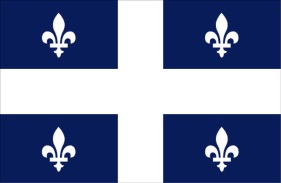 Level OutcomeResourceLearning Activity1Outcome: 1.C.1Identify elements of Francophone, First Nations, and Métis cultures with prompting. Les transportation: Notebook and handout attachedMatching/ practice2Outcome: 2.C.1Identify elements of Francophone, First Nations, and Métis family cultures. 3Outcome: 3.C.1Compare basic elements of Francophone, First Nations, and Métis family cultures in communities. 4Outcome: 4.C.1Compare elements of Francophone, First Nations and Métis cultures in Saskatchewan. 5Outcome: 5.C.1Compare elements of Francophone, First Nations, and Métis cultures in Canada. 6Outcome: 6.C.1Relate the influence and contributions of French, First Nations, and Métis languages and cultures to place names, and lifestyles. 7Outcome: 7.C.1 Relate the influence and contributions of Francophone, First Nations, and Métis languages and cultures to Canadian legends and storieshttp://magogquebec.homestead.com/Memphre.htmlhttp://unmyst3.blogspot.ca/2009/08/monster-of-lake-champlain.htmlhttp://quebecoisdesouche.info/index.php?view-1http://www.tccsa.tc/adventure/manipogo.htmlhttp://en.wikipedia.org/wiki/Chasse-galeriehttp://provincequebec.com/quebec-legends/http://www.virtualsk.com/current_issue/valley_of_legend.html8Outcome: 8.C.1Compare contributions of current and past French, French Canadian, First Nations and Métis individuals and organizations to Canadian society. Inquiry Process for:Constructs a timeline of the exploits of past French, French Canadian, First Nations, and Métis contributors to Canadian society, such as Jacques Cartier (explorer, 1534), Samuel de Champlain (founder of Quebec colony, 1608), Marguerite Bourgeoys (teacher, co-founder of Montréal, 1680), Joseph Broussard (Acadian Resistance Leader 1755), Poundmaker (Cree Leader, 1876), Louis Riel (Métis Resistance Leader, 1885), Sir Wilfrid Laurier (Prime Minister, 1905), Pierre Elliot Trudeau (Prime Minister, 1968), René Lévesque (Premier of Québec, 1980), Jeanne Sauvé (Governor General, 1984), Elijah Harper (MP opposed to the Meech Lake Accord, 1990), Marc Garneau (astronaut, 1996), Romeo Dallaire (Peace Keeper, 1995, Senator, 2005), Michaëlle Jean (Governor General, 2005), Leona Aglukkaq (Inuit Cabinet Minister, 2009).9Outcome: 9.CS.1Demonstrate understanding of the main idea and specific details related to the main idea in oral French multi-sentence presentations on a variety of familiar topics in semi-guided situations.